Phylum Echinodermata												Name:						Read pages 734 - 738				Date:Define "echino-derm"What is an endoskeleton? What are they made of in an echinoderm?What are the 5 defining characteristics of echinoderms?____________________________		b)___________________________c) _____________________________		d) ___________________________e) _____________________________Why are echinoderms and vertebrates (animals with back bones) considered to be closely related?What is the water vascular system and what does it do?Label the diagram of the water vascular system. 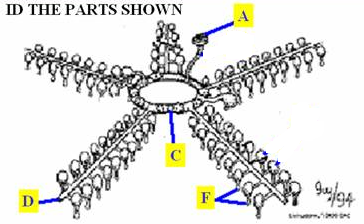 What does a madreporite do and where does it lead to?What is a tube foot and what are two things an echinoderm can do with its hundreds of tube feet?Describe the process by which each member of this phylum obtains food.Sea StarsSea UrchinsSea CucumbersDescribe how an echinoderm carries out respiration and circulation. How do echinoderms excrete wastes?What can the nervous system of an echinoderm detect?What is the main reproductive strategy of echinoderms?Echinoderm Diversity Describe how one type of echinoderm is detrimental to the Great Barrier Reef in Australia.Describe two roles of echinoderms in their ecosystem.TraitClass EchinoideaClass OphiuroideaClass HolothuroideaClass AsteroideaClass CrinoideaExamplesSea urchinsSand dollars 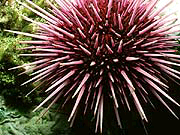 Brittle starsBasket stars 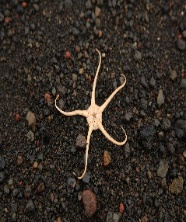 Sea cucumbers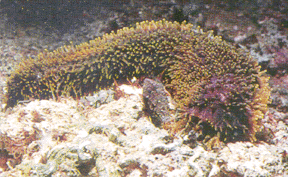 Sea stars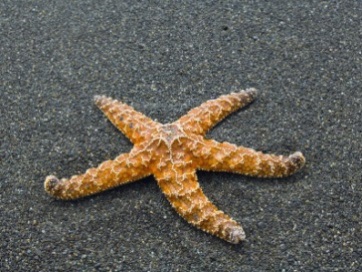 Sea liliesFeather stars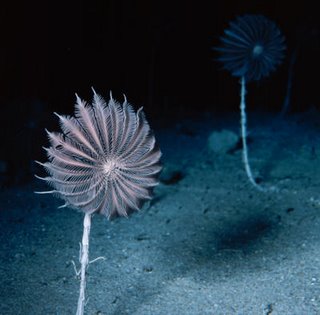 Description:Feeding Habits:Interesting Facts: